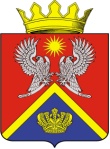 АДМИНИСТРАЦИЯ  СУРОВИКИНСКОГО МУНИЦИПАЛЬНОГО РАЙОНАВОЛГОГРАДСКОЙ ОБЛАСТИРАСПОРЯЖЕНИЕот 16.12.2022                                             № 161Об утверждении планафинансово-хозяйственной деятельностиМУП «Рынок – ритм» на 2023 годВ целях повышения эффективности работ муниципального унитарного предприятия «Рынок – ритм», в соответствии с Федеральным законом от 14.11.2002 № 161-ФЗ «О государственных и муниципальных унитарных предприятиях», постановлением администрации Суровикинского муниципального района от 31.08.2017  № 717 «Об утверждении Порядка составления, утверждения и установления показателей планов (программ) финансово-хозяйственной деятельности муниципальных унитарных предприятий, функции и полномочия учредителя которых осуществляет администрация Суровикинского муниципального  района Волгоградской области»:Утвердить план финансово-хозяйственной деятельности муниципального унитарного предприятия «Рынок – ритм» на 2023  год согласно приложению к настоящему распоряжению.Контроль за исполнением настоящего распоряжения возложить на заместителя главы Суровикинского муниципального района по финансам и экономике Чистову Г.А.Распоряжение вступает в силу после его подписания и подлежит размещению на официальном сайте администрации Суровикинского муниципального района  в информационно - телекоммуникационной сети «Интернет».Глава Суровикинскогомуниципального  района                                                            Р.А. Слива	